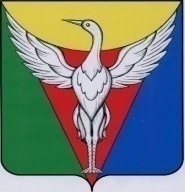 СОВЕТ ДЕПУТАТОВКОЧЕРДЫКСКОГО СЕЛЬСКОГО ПОСЕЛЕНИЯОКТЯБРЬСКОГО МУНИЦИПАЛЬНОГО РАЙОНА ЧЕЛЯБИНСКОЙ ОБЛАСТИРЕШЕНИЕ______________________________________________________________________от  02.02.2021 г.  № 30			О  назначении собрания граждан для обсуждения Инициативных проектов на территории Кочердыкского сельского поселения Октябрьского муниципального районаВ соответствии с Федеральным законом от 06 октября 2003 года № 131-ФЗ «Об общих принципах организации местного самоуправления в Российской Федерации», Положением о порядке назначения и проведения собрания граждан на территории Кочердыкского сельского поселения, утвержденного решением Совета депутатов Кочердыкского сельского поселения № 27 от 11.01.2021 г. Совет депутатов Кочердыкского сельского поселения РЕШАЕТ:1. Назначить проведение собрания граждан д. Горелое с целью обсуждения инициативного проекта «Ремонт помещений клуба д. Горелое»,  на  13 февраля 2021 года в 12 часов в здании сельского дома культуры.2.Утвердить перечень вопросов, подлежащих обсуждению на собрании граждан (приложение).3. Решение подлежит публикации в сети интернет на сайте администрации Кочердыкского сельского поселения Октябрьского муниципального района в информационно-телекоммуникационной сети «Интернет».Председатель Совета депутатов  Кочердыкскогосельского поселения                                                               И.А. СтолбоваПРИЛОЖЕНИЕк решению Совета депутатовКочердыкского сельского поселенияОктябрьского муниципального района «02» февраля 2021 г. № 30ПЕРЕЧЕНЬвопросов для обсуждения на собрании граждан деревни Горелое 13 февраля 2021 года.Ознакомление жителей села с инициативным проектом «Ремонт помещений клуба в д. Горелое»:- строительная смета на ремонт помещений клуба д. Горелое- НПА ( заявление, обращение, распоряжение, решение)- смета на монтаж пожарной сигнализацииОбсуждение инициативного проекта «« Ремонт помещений клуба в д. Горелое»Принятие решения в отношении инициативного проекта « Ремонт помещений клуба в д. Горелое».Проведение инструктажа по ППБ с выдачей памяток.